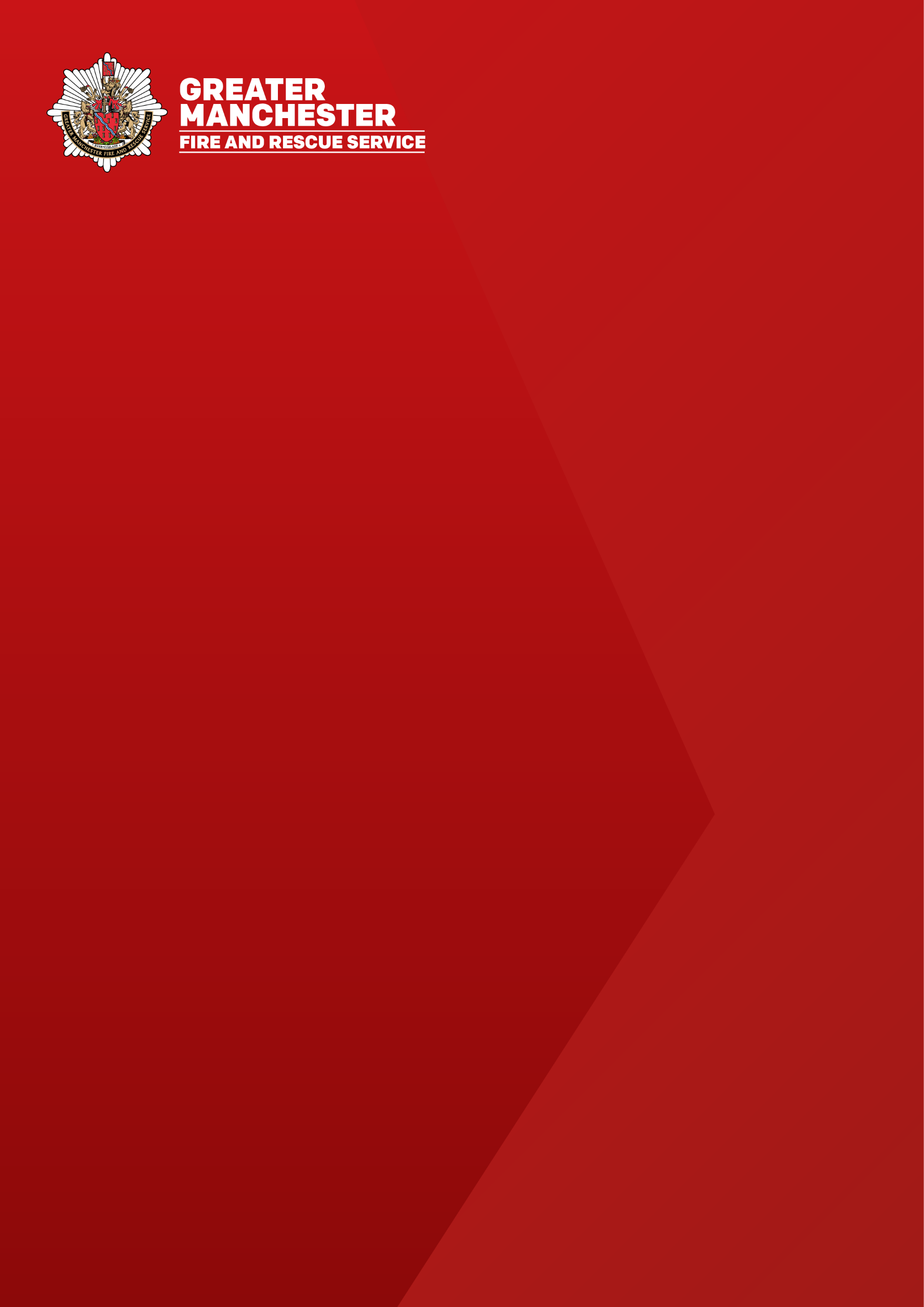 
Station Resource Profiles

Service ExcellenceJune 2023

ContentsDocument DetailsIf this document requires updating or editing, please contact the Author.IntroductionThis document presents a profile for the ten boroughs in Greater Manchester. Primarily this document is used to display results from the modelling undertaken as part of the Fire Cover Review.The profile for each borough provides:A map of the 2022/23 risk model overlaid with current stations and resourcesAn overview of resources currently in that borough and after any proposed changesCurrent performance and modelled performance after proposed changes at a station area and ward level. This is presented both for full 24 hour period and again for night time incidents. Current average response time and modelled average response time after proposed changes at a station area and ward level. This is presented both for full 24 hour period and again for night time incidents.Our Modelling MethodologyWorkload modelling is the main way we can assess the impact of making any changes to our response resources or the impact upon our resources due to changes in demand or other external factors.  It essentially helps us to answer, ‘what if?’ scenarios.This process provides us with a range of options and the impact these will have on the Service’s performance, decisions can then be made regarding the most suitable options to consult upon. The modelling software in itself does not create or provide options or answers, rather is used to create data which can be used to determine potential options.The methodology can be found in Appendix 2Community Risk ProfileGreater Manchester is continually evolving with new housing, commercial and industrial developments and the resulting increase in both fire and road risk.Most of our fire stations were built some years ago, and as a result some may no longer be in an ideal location. As the demographics and risk profile continues to evolve, we need to ensure where possible that we adapt to these changes.It is important to be mindful of the risk profile of the area when considering the type, and locations of fire stations to ensure we continue to make best use of our resources to respond to emergencies and deliver fire prevention activities.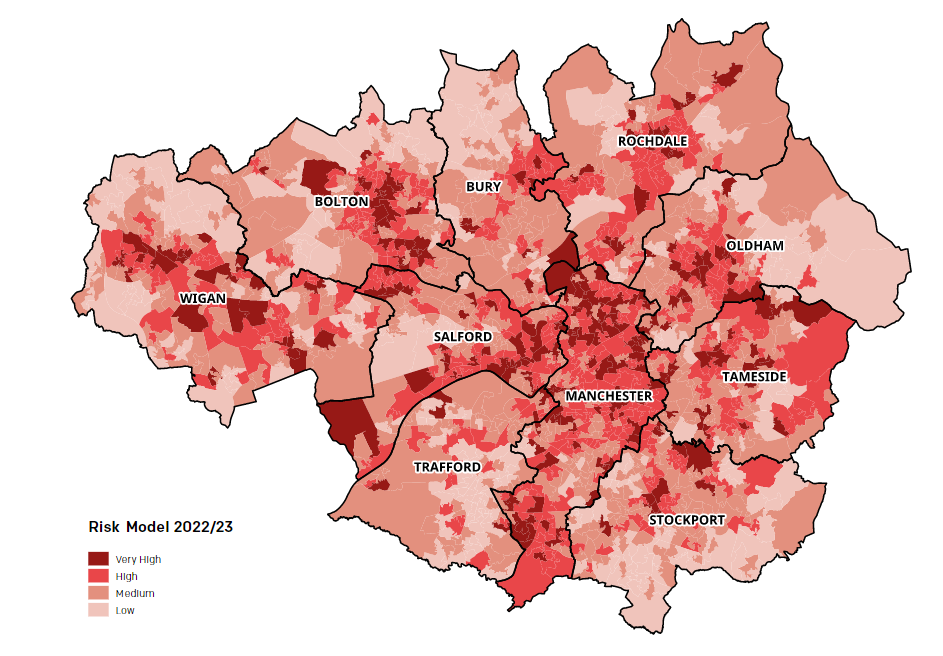 To enable us to create an accurate risk profile of our communities, we undertake an annual Strategic Assessment of Risk (SAoR) that helps us to consider the impact of external factors that may be a risk to our Service and how we need to respond.  The SAoR underpins and supports our Fire Plan and Annual Delivery Plans by ensuring risk management drives decision-making to achieve our vision.  Service ResourcesGMFRS provides a fire and rescue service from 41 strategically placed fire stations across Greater Manchester. The region is split into five area teams, which are illustrated on the map below. 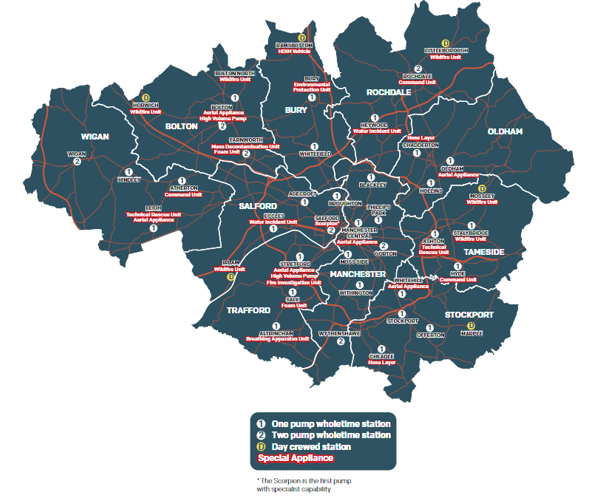 This section sets out the resources that are available in each borough.Resource tablesSTANDARD FIRE ENGINEDAY CREWED – STANDARD FIRE ENGINETECHNICAL RESPONSE UNITSPECIAL APPLIANCERisk MapsEach borough has its own risk map. The maps display the risk level of each LSOA within the borough.The maps display the stations which are designated as flows:Ward MapsA ward map of Greater Manchester is provided in Appendix 3 for reference.Bolton BoroughBolton Borough has four fire stations located at Bolton, Bolton North, Farnworth and a day-crewed station at Horwich. Across the stations there are a total of six fire engines. The map below shows the 2022-23 risk model and the location of the stations and roads for context. 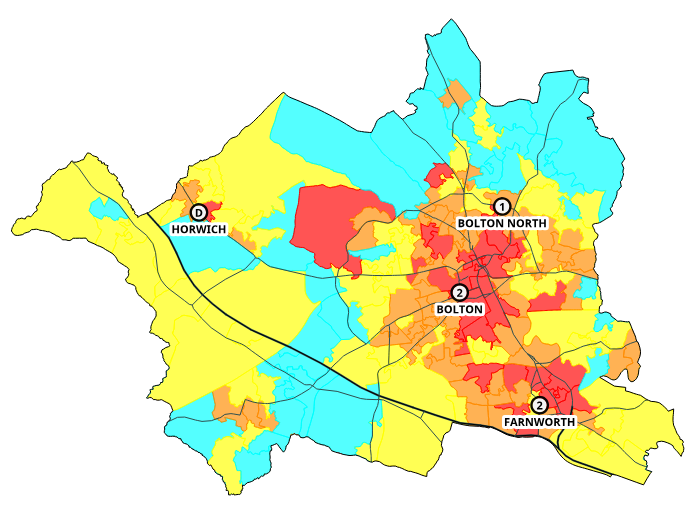 This table is an overview of the changes that may be made in the borough. The tables below report the actual performance by station area and ward for the past three years, then what the performance is likely to be given the changes proposed.Performance is measured for each life risk incident and whether the first pump arrived within ten minutes (including call handling) and is given as a percentage that are in time.  Average response time is measured for the first pump to arrive at all life risk incidents in that area and is given as a time. Overall performance and average response time (all times of the day)Incidents can also be analysed based upon when they occur. The tables below display performance and average response time at ‘night time’. In this case night time relates to the time that non-SDS crews respond from home (Monday – Friday 6:30pm – 8:30am, Saturday – Sunday 1pm – 8:30am). During this time a turnout delay is added onto each proposed mobilisation by NWFC to take into account that crews have to respond to the station first.Performance and average response time (night time only)Bury BoroughBury Borough has three fire stations located at Bury, Whitefield and a day-crewed station at Ramsbottom. Across the stations there are a total of three fire engines. The map below shows the 2022-23 risk model and the location of the stations and roads for context. 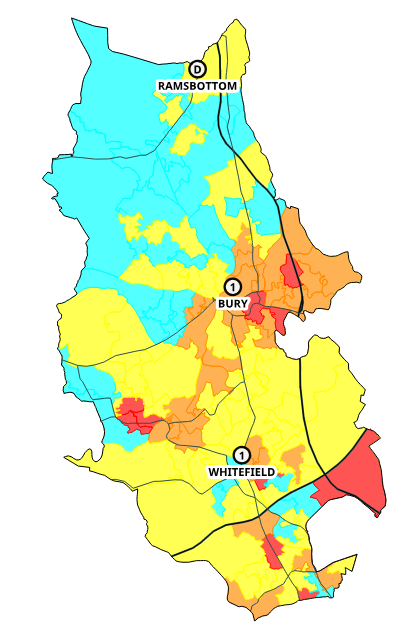 This table is an overview of the changes that may be made in the borough.The tables below report the actual performance by station area and ward for the past three years, then what the performance is likely to be given the changes proposed.Performance is measured for each life risk incident and whether the first pump arrived within ten minutes (including call handling) and is given as a percentage that are in time.  Average response time is measured for the first pump to arrive at all life risk incidents in that area and is given as a time. Overall performance and average response time (all times of the day)Incidents can also be analysed based upon when they occur. The tables below display performance and average response time at ‘night time’. In this case night time relates to the time that non-SDS crews respond from home (Monday – Friday 6:30pm – 8:30am, Saturday – Sunday 1pm – 8:30am). During this time a turnout delay is added onto each proposed mobilisation by NWFC to take into account that crews have to respond to the station first.Performance and average response time (night time only)Manchester BoroughManchester Borough has seven fire stations located at Moss Side, Withington, Wythenshawe, Manchester Central, Blackley, Phillips Park and Gorton. Across the stations there are a total of nine fire engines. The map below shows the 2022-23 risk model and the location of the stations and roads for context.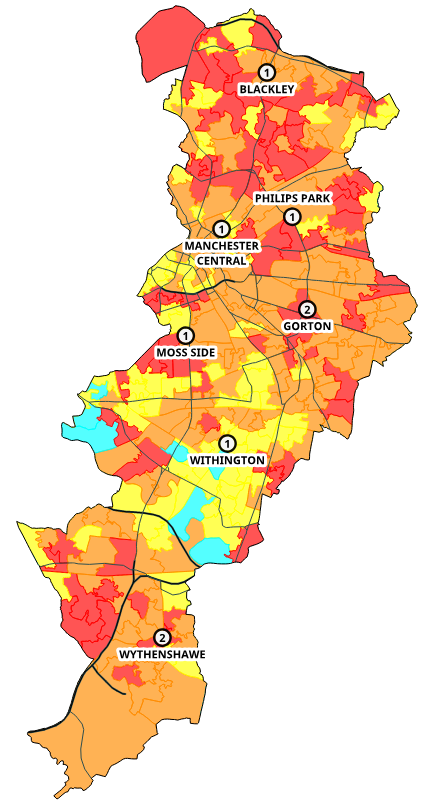 This table is an overview of the changes that may be made in the borough.The tables below report the actual performance by station area and ward for the past three years, then what the performance is likely to be given the changes proposed.Performance is measured for each life risk incident and whether the first pump arrived within ten minutes (including call handling) and is given as a percentage that are in time.  Average response time is measured for the first pump to arrive at all life risk incidents in that area and is given as a time. Overall performance and average response time (all times of the day)Incidents can also be analysed based upon when they occur. The tables below display performance and average response time at ‘night time’. In this case night time relates to the time that non-SDS crews respond from home (Monday – Friday 6:30pm – 8:30am, Saturday – Sunday 1pm – 8:30am). During this time a turnout delay is added onto each proposed mobilisation by NWFC to take into account that crews have to respond to the station first.Performance and average response time (night time only)Oldham BoroughOldham Borough has three fire stations located at Chadderton, Hollins and Oldham. Across the stations there are a total of three fire engines. The map below shows the 2022-23 risk model and the location of the stations and roads for context.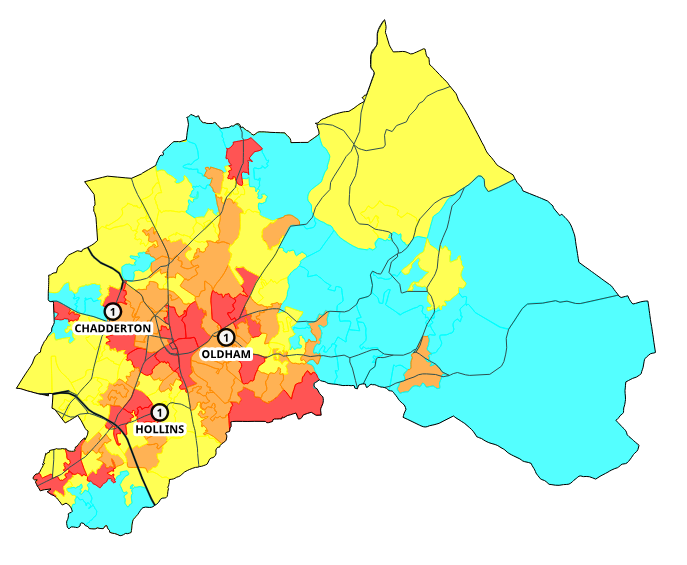 This table is an overview of the changes that may be made in the borough.The tables below report the actual performance by station area and ward for the past three years, then what the performance is likely to be given the changes proposed.Performance is measured for each life risk incident and whether the first pump arrived within ten minutes (including call handling) and is given as a percentage that are in time.  Average response time is measured for the first pump to arrive at all life risk incidents in that area and is given as a time. Overall performance and average response time (all times of the day)Incidents can also be analysed based upon when they occur. The tables below display performance and average response time at ‘night time’. In this case night time relates to the time that non-SDS crews respond from home (Monday – Friday 6:30pm – 8:30am, Saturday – Sunday 1pm – 8:30am). During this time a turnout delay is added onto each proposed mobilisation by NWFC to take into account that crews have to respond to the station first.Performance and average response time (night time only)Rochdale BoroughRochdale Borough has three fire stations located at Heywood, Rochdale and a day-crewed station at Littleborough. Across the stations there are a total of four fire engines. The map below shows the 2022-23 risk model and the location of the stations and roads for context.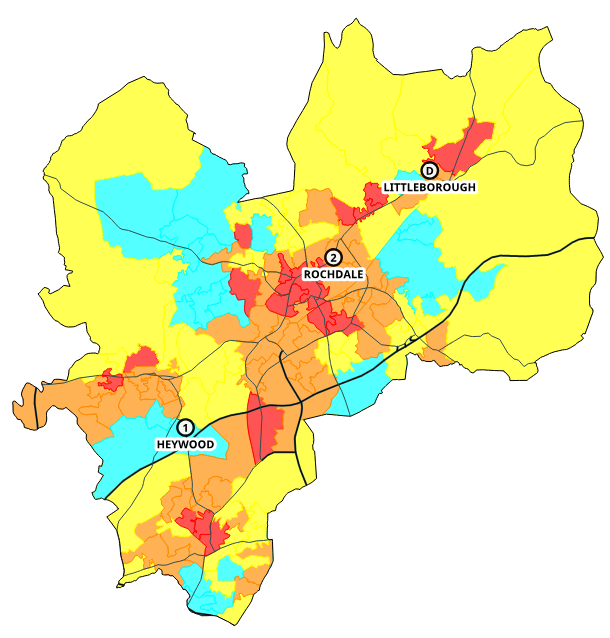 This table is an overview of the changes that may be made in the borough.The tables below report the actual performance by station area and ward for the past three years, then what the performance is likely to be given the changes proposed.Performance is measured for each life risk incident and whether the first pump arrived within ten minutes (including call handling) and is given as a percentage that are in time.  Average response time is measured for the first pump to arrive at all life risk incidents in that area and is given as a time. Overall performance and average response time (all times of the day)Incidents can also be analysed based upon when they occur. The tables below display performance and average response time at ‘night time’. In this case night time relates to the time that non-SDS crews respond from home (Monday – Friday 6:30pm – 8:30am, Saturday – Sunday 1pm – 8:30am). During this time a turnout delay is added onto each proposed mobilisation by NWFC to take into account that crews have to respond to the station first.Performance and average response time (night time only)Salford BoroughSalford Borough has five fire stations located at Agecroft, Broughton, Eccles, Salford and a day-crewed station in Irlam. Across the stations there are currently a total of six fire engines. The map below shows the 2022-23 risk model and the location of the stations and roads for context.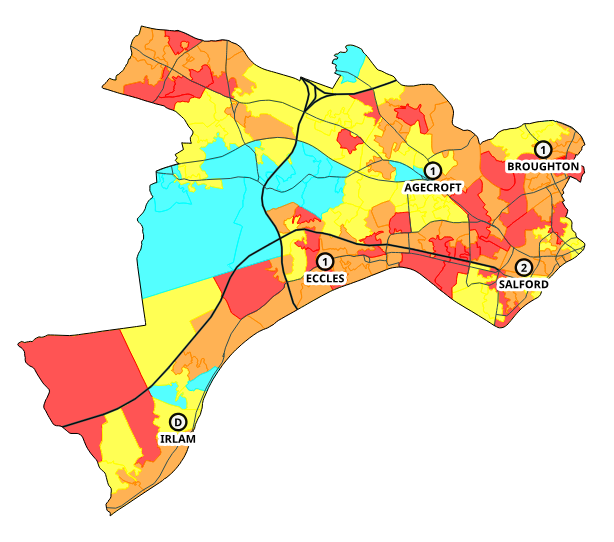 This table is an overview of the changes that may be made in the borough.The tables below report the actual performance by station area and ward for the past three years, then what the performance is likely to be given the changes proposed.Performance is measured for each life risk incident and whether the first pump arrived within ten minutes (including call handling) and is given as a percentage that are in time.  Average response time is measured for the first pump to arrive at all life risk incidents in that area and is given as a time. Overall performance and average response time (all times of the day)Incidents can also be analysed based upon when they occur. The tables below display performance and average response time at ‘night time’. In this case night time relates to the time that non-SDS crews respond from home (Monday – Friday 6:30pm – 8:30am, Saturday – Sunday 1pm – 8:30am). During this time a turnout delay is added onto each proposed mobilisation by NWFC to take into account that crews have to respond to the station first.Performance and average response time (night time only)Stockport BoroughStockport Borough has five fire stations located at Cheadle, Whitehill, Stockport, Offerton and a day crewed station, Marple. Across the stations there are a total of five fire engines. The map below shows the 2022-23 risk model and the location of the stations and roads for context.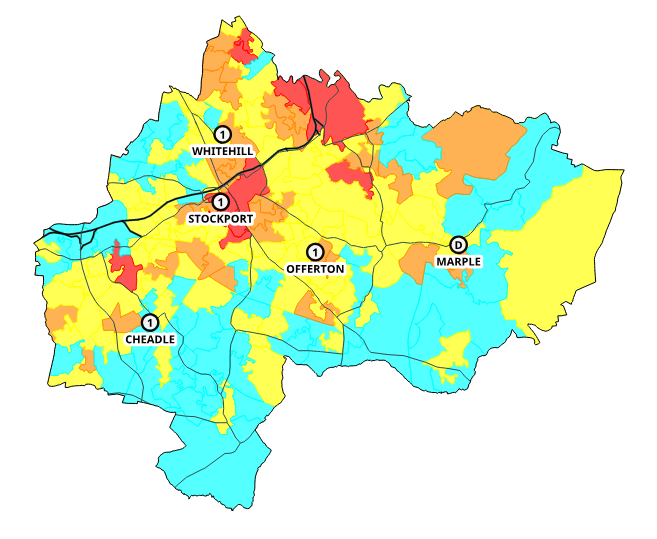 This table is an overview of the changes that may be made in the boroughThe tables below report the actual performance by station area and ward for the past three years, then what the performance is likely to be given the changes proposed.Performance is measured for each life risk incident and whether the first pump arrived within ten minutes (including call handling) and is given as a percentage that are in time.  Average response time is measured for the first pump to arrive at all life risk incidents in that area and is given as a time. Overall performance and average response time (all times of the day)Incidents can also be analysed based upon when they occur. The tables below display performance and average response time at ‘night time’. In this case night time relates to the time that non-SDS crews respond from home (Monday – Friday 6:30pm – 8:30am, Saturday – Sunday 1pm – 8:30am). During this time a turnout delay is added onto each proposed mobilisation by NWFC to take into account that crews have to respond to the station first.Performance and average response time (night time only)Tameside BoroughTameside Borough has four fire stations located at Ashton, Stalybridge, Hyde and Mossley. Across the stations there are a total of four fire engines, and a Technical Response Unit as a ‘life risk fire engine’. Mossley is a day crewed station. The map below shows the 2022-23 risk model and the location of the stations and roads for context.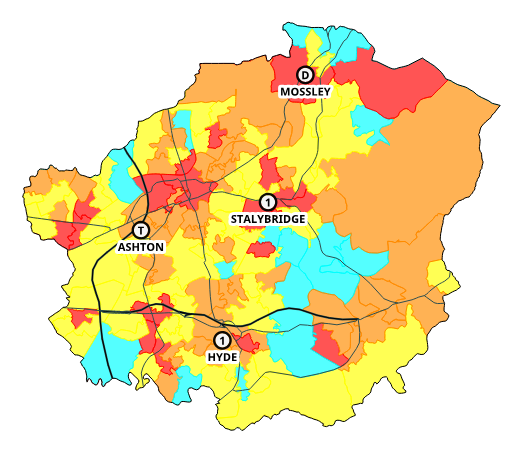 This table is an overview of the changes that may be made in the borough.The tables below report the actual performance by station area and ward for the past three years, then what the performance is likely to be given the changes proposed.Performance is measured for each life risk incident and whether the first pump arrived within ten minutes (including call handling) and is given as a percentage that are in time.  Average response time is measured for the first pump to arrive at all life risk incidents in that area and is given as a time. Overall performance and average response time (all times of the day)Incidents can also be analysed based upon when they occur. The tables below display performance and average response time at ‘night time’. In this case night time relates to the time that non-SDS crews respond from home (Monday – Friday 6:30pm – 8:30am, Saturday – Sunday 1pm – 8:30am). During this time a turnout delay is added onto each proposed mobilisation by NWFC to take into account that crews have to respond to the station first.Performance and average response time (night time only)Trafford BoroughTrafford Borough has three fire stations located at Altrincham, Sale and Stretford. Across the stations there are a total of three fire engines. The map below shows the 2022-23 risk model and the location of the stations and roads for context.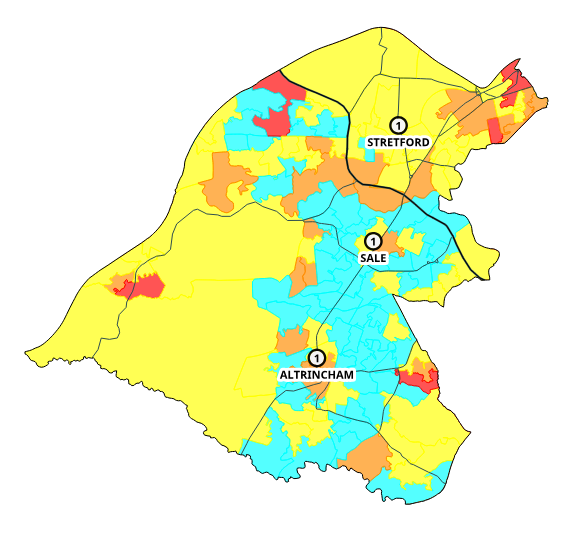 This table is an overview of the changes that may be made in the borough.The tables below report the actual performance by station area and ward for the past three years, then what the performance is likely to be given the changes proposed.Performance is measured for each life risk incident and whether the first pump arrived within ten minutes (including call handling) and is given as a percentage that are in time.  Average response time is measured for the first pump to arrive at all life risk incidents in that area and is given as a time. Overall performance and average response time (all times of the day)Incidents can also be analysed based upon when they occur. The tables below display performance and average response time at ‘night time’. In this case night time relates to the time that non-SDS crews respond from home (Monday – Friday 6:30pm – 8:30am, Saturday – Sunday 1pm – 8:30am). During this time a turnout delay is added onto each proposed mobilisation by NWFC to take into account that crews have to respond to the station first.Performance and average response time (night time only)Wigan BoroughWigan Borough has four fire stations located at Atherton, Hindley, Leigh and Wigan. Across the stations there are a total of five fire engines and a Technical Rescue Unit ‘life risk pump’ at Leigh. The map below shows the 2022-23 risk model and the location of the stations and roads for context.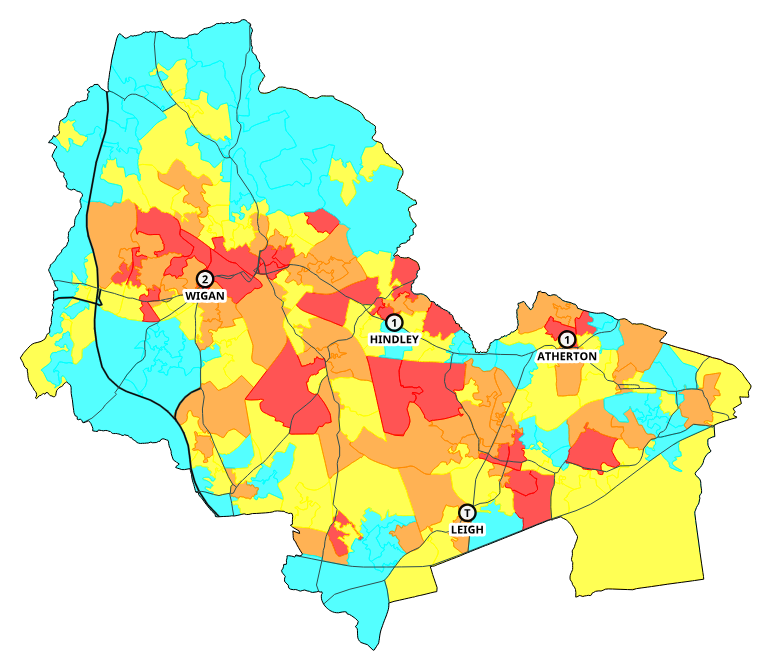 This table is an overview of the changes that may be made in the borough.The tables below report the actual performance by station area and ward for the past three years, then what the performance is likely to be given the changes proposed. Performance is measured for each life risk incident and whether the first pump arrived within ten minutes (including call handling) and is given as a percentage that are in time.  Average response time is measured for the first pump to arrive at all life risk incidents in that area and is given as a time. Overall performance and average response time (all times of the day)Incidents can also be analysed based upon when they occur. The tables below display performance and average response time at ‘night time’. In this case night time relates to the time that non-SDS crews respond from home (Monday – Friday 6:30pm – 8:30am, Saturday – Sunday 1pm – 8:30am). During this time a turnout delay is added onto each proposed mobilisation by NWFC to take into account that crews have to respond to the station first.Performance and average response time (night time only)Appendix 1 – Special Appliance GlossaryThe below table provides a glossary of each of our special appliances:Appendix 2 – Modelling methodologyThis methodology forms part of the overall Community Risk Management methodology and outlines how response modelling is undertaken. Workload modellingWorkload modelling is the main way we can assess the impact of making any changes to our response resources or the impact upon our resources due to changes in demand or other external factors. It essentially helps us to answer ‘what if?’ scenarios such as: Moving a stationChange shift patternsChange of crewingClosing a stationChange in PDAIntroducing new vehicle typesAttending new types of incidentsChange in road networkFigure 1 shows the basic process that is followed when undertaking workload modelling. 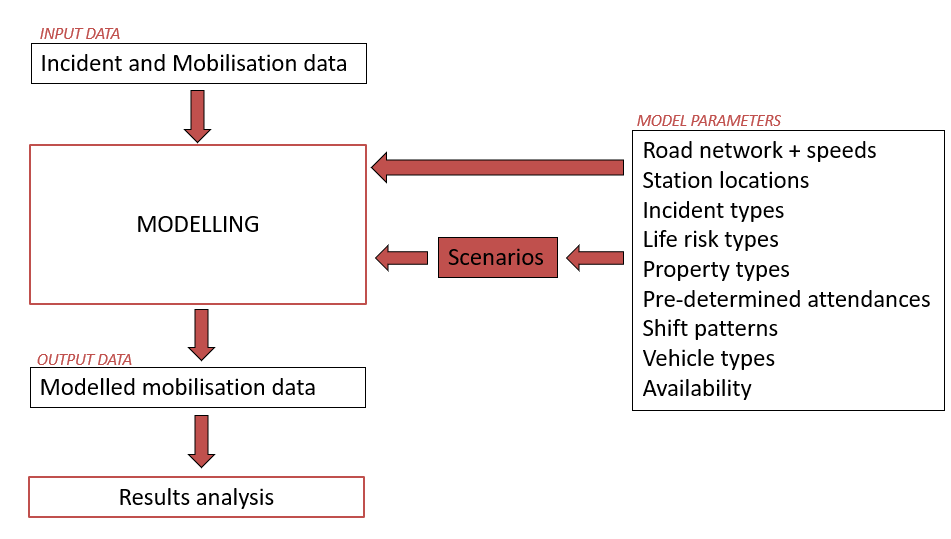 Figure 1: Workload modelling processInput dataHistorical incident and mobilisation data forms the basis of the input to workload modelling. Three years of data is typically used, although this can be more if required. This dataset usually comprises all incidents and pump mobilisations that have happened unless the scenario is very specific. Also included in the input data are dummy incidents used to account for pumps being on training and dummy incidents which are placed over the border which account for over the border mobilisations. A typical model has roughly 100,000 incidents and 160,000 mobilisations.Other dummy incidents can be included if required to account for increased demand or new incident types that we may be mobilised to. ParametersThe parameters form part of the initial set up of a model. Road network and speeds:  This is the most important parameter in the model. The road network utilised is OS Highways. Using tracking data from our pumps, known as AVLS data, average speeds for each section of the road network is calculated. Using this speed information, a pre-process is run whereby the modelling software calculates the travel time and distance between each station and each incident, and stores this in a database. This database is typically 4.5m records big. Station locations, incident types, life risk types, property types, PDAs, vehicle types are all set up to mirror the prevailing real-life situation. ScenariosThe scenarios are created within the modelling software by changing one or multiple parameters, for example changing the shift pattern from wholetime to day crewed or changing a PDA for a particular incident type.For the purpose of this Fire Cover Review, all scenarios make changes to the shift types and pumps. To change a pump from wholetime to day-crewed an extra turnout delay is imposed on the proposed stations for the relevant time period i.e. the times crews would be responding from home, in line with real life. This delay is set to 3.5 minutes. This is to mirror the delay which is in place at NWFC when pumps are being mobilised in real life.To change the number of pumps at a station, as in adding extra second pumps, these are simply added in as an additional resource to the model.  It is sensible to only make one change per model, to assess the individual impact of that change, then combine, rather than make multiple changes at once. Modelling processUsing all the input data and parameters the model can now be run. This process mimics how mobilisations occur in real life. The software re-creates each incident at the same location and time it occurred in real life, then mobilises the correct number of quickest available resources (these could of course differ from the pumps that may have been mobilised in real life). The resources remain in attendance for the required period of time before being released and available for other incidents. There are two ways in which the software can mobilise resources: Historical: it will mobilise the number of pumps that went to that historical incident at the times they went to the incident.  PDAs: it will mobilise the required number of pumps based upon the incident typeUsually, the models are run using the historical method as this accounts for large incidents and make-ups etc. This means that if in real life we have had an incident that required 20 pumps, 20 will also be mobilised to it in the model.Output and ResultsThe initial output of each model is simply a set of modelled mobilisations, with call signs and timestamps for each mobilisation. This is then analysed in comparison to other models and the historical input data. The results are analysed in a very similar way to how actual response performance can be analysed.  All the results are related back to the historical performance for the same set of incidents/mobilisations, by applying the difference between the scenario model and base case model to the historical response performance. Measures used to assess the models include: Performance vs 10 minute planning standard to life risk incidentsAverage response time to life risk incidentsLag time (difference between first and second, and second and third pump to arrive)Pump utilisationWhilst generally only the performance of the first pump to life risk incidents is measured, the modelling still mobilises to all incidents from the three year period. Performance can also be measured for the 2nd and 3rd pump to arrive. Importantly the models should be assessed at different geographies – whole of GM, borough, station area, ward and ideally LSOA. The impact at a smaller geography will always be stronger, positively or negatively, than the impact to response performance at a Greater Manchester level. In real life GMFRS resources are mobilised dynamically, which means that station areas do not exist for the purpose of mobilising  e.g. it is not the case that Oldham will always be sent first to an incident in Oldham, which resources are sent to an incident are those which will be able to respond the quickest at that particular time, regardless of their base. However, station area remains a useful geography to assess the impact of changes in the modelling results. Modelling results in contextWhilst the modelling provides robust results relating to the likely impact that any changes will have upon response, it is important to consider these results within the wider context of the Service. Therefore, for each scenario, the following impacts should be considered and compared, in conjunction with the modelling results. Impact upon response performance GM / borough / ward levelImpact on financeImpact on crewingImpact on specialsImpact on trainingImpact on prevention/protection deliveryPotential future impactOther prosOther consDecisionResponse modelling is often an iterative process, therefore this whole section may be repeated multiple times if required.Appendix 3 – Ward map of Greater Manchester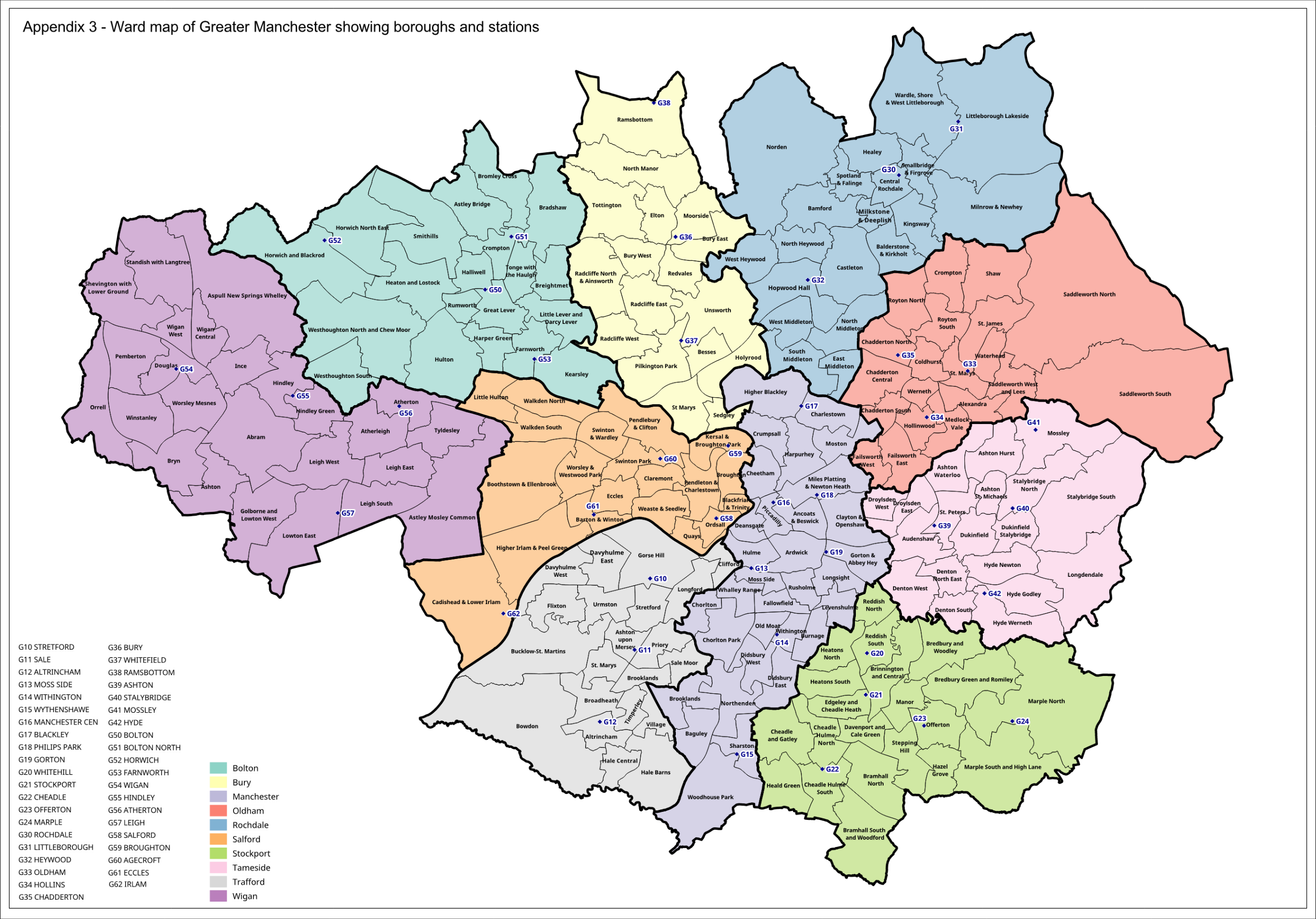 Version 1Sarah Scoales / Clare NolanVersion 215/03/2022Sarah Scoales / Clare NolanVersion 305/06/2023Sarah Scoales / Clare NolanDetailsApproverSLTSarah ScoalesCDC Approval OwnerClare NolanSarah Scoales Clare NolanExec BoardSLTService Excellence Team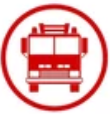 These vehicles are configured to carry up to 5 firefighters, have an on-board water tank, a water pump and associated hose equipment and deal with a vast array of emergency situations. The vehicles also carry road traffic collision rescue equipment, ladders, breaking in equipment, first aid equipment, and hazardous material protection suits.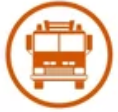 These vehicles are the same as the standard fire engines but are crewed differently.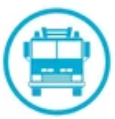 These vehicles respond to more complex and sometimes unusual emergencies, such as complex road traffic collisions, water rescues, entrapment, terrorist threats, rescues from height, collapsed buildings, trench rescues and more.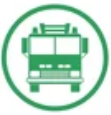 These vehicles respond to a range of different emergencies requiring specialist capabilities.  See Appendix A for full details.Very high risk (red)High risk (orange)Medium risk (yellow)Low risk (blue)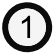 One pump station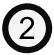 Two pump station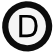 Day crewed one pump station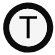 One pump and one TRU stationStation AreaNowAfter ChangesSpecials DetailsBolton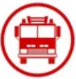 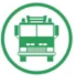 AA HVPBolton NorthWUHorwich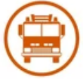 WUFarnworthMDU FUPerformancePerformancePerformanceAverage Response TimeAverage Response TimeAverage Response TimeStation AreaActualOptionDiffActualOptionDiffG50Bolton89.7%89.9%0.2%06:5006:500G51Bolton North89.2%89.2%0.0%07:0707:070G52Horwich67.4%67.4%0.0%08:5208:520G53Farnworth83.5%83.5%0.0%07:4607:45-1Bolton85.3%85.5%0.2%07:2107:20-1PerformancePerformancePerformanceAverage Response TimeAverage Response TimeAverage Response TimeWardActualOptionDiffActualOptionDiffAstley Bridge91.5%91.5%0.0%06:3206:320Bradshaw88.7%88.7%0.0%07:1607:160Breightmet86.2%86.2%0.0%08:1308:09-3Bromley Cross85.0%85.0%0.0%08:2408:240Crompton90.8%90.8%0.0%06:2606:260Farnworth87.0%87.0%0.0%06:4006:39-1Great Lever94.8%94.8%0.0%06:0706:070Halliwell92.9%92.9%0.0%06:1606:15-1Harper Green95.2%96.6%1.4%06:4606:36-9Heaton and Lostock81.3%83.7%2.4%08:2108:19-1Horwich and Blackrod64.1%64.1%0.0%08:2008:200Horwich North East85.0%85.0%0.0%08:2608:260Hulton83.1%83.1%0.0%08:0608:060Kearsley73.0%73.0%0.0%08:5208:520Little Lever and Darcy Lever81.8%81.8%0.0%08:2108:210Rumworth93.2%93.2%0.0%06:0606:060Smithills83.0%83.0%0.0%07:5807:580Tonge with the Haulgh95.4%95.4%0.0%06:1006:111Westhoughton North and Chew Moor54.1%54.1%0.0%10:0010:000Westhoughton South76.4%76.4%0.0%09:0109:010Bolton85.3%85.5%0.2%07:2107:20-1PerformancePerformancePerformanceAverage Response TimeAverage Response TimeAverage Response TimeStation AreaActualOptionDiffActualOptionDiffG50Bolton90.7%90.7%0.0%06:4706:47-1G51Bolton North91.2%91.2%0.0%07:0407:040G52Horwich65.8%65.8%0.0%08:5308:530G53Farnworth85.6%85.6%0.0%07:4007:390Bolton86.3%86.3%0.0%07:1907:180PerformancePerformancePerformanceAverage Response TimeAverage Response TimeAverage Response TimeWardActualOptionDiffActualOptionDiffAstley Bridge90.2%90.2%0.0%06:4206:420Bradshaw90.2%90.2%0.0%07:1007:100Breightmet90.2%90.2%0.0%07:4907:46-2Bromley Cross90.5%90.5%0.0%08:0608:060Crompton90.1%90.1%0.0%06:3206:320Farnworth91.9%91.9%0.0%06:1106:09-2Great Lever96.4%96.4%0.0%06:0206:020Halliwell94.0%94.0%0.0%06:2706:25-2Harper Green94.5%94.5%0.0%06:4106:410Heaton and Lostock80.3%80.3%0.0%08:2808:280Horwich and Blackrod61.4%61.4%0.0%08:4708:470Horwich North East89.0%89.0%0.0%07:3607:360Hulton79.7%79.7%0.0%08:1408:140Kearsley72.7%72.7%0.0%09:1509:150Little Lever and Darcy Lever84.4%84.4%0.0%08:1208:120Rumworth93.5%93.5%0.0%05:5405:540Smithills88.1%88.1%0.0%07:4307:430Tonge with the Haulgh94.7%94.7%0.0%06:2106:232Westhoughton North and Chew Moor54.5%54.5%0.0%10:0310:030Westhoughton South75.0%75.0%0.0%09:0409:040Bolton86.3%86.3%0.0%07:1907:180Station AreaNowAfter ChangesSpecials DetailsBuryEPUWhitefieldP1 to be Scorpion (proposed)RamsbottomHDIMPerformancePerformancePerformanceAverage Response TimeAverage Response TimeAverage Response TimeStation AreaActualOptionDiffActualOptionDiffG36Bury82.8%82.8%0.0%07:5807:580G37Whitehill84.3%84.7%0.4%07:5107:520G38Ramsbottom66.6%66.6%0.0%09:1609:11-5Bury83.5%83.7%0.3%07:5507:54-1PerformancePerformancePerformanceAverage Response TimeAverage Response TimeAverage Response TimeWardActualOptionDiffActualOptionDiffBesses89.3%89.3%0.0%07:2007:18-2Bury East84.2%85.3%1.1%07:4207:39-3Bury West83.9%83.9%0.0%07:3907:390Elton91.1%91.1%0.0%06:4606:37-9Holyrood83.1%88.5%5.4%08:0007:42-18Moorside81.3%81.3%0.0%07:5607:560North Manor67.4%67.4%0.0%09:0608:57-10Pilkington Park81.3%85.6%4.3%07:1506:56-18Radcliffe East82.1%82.1%0.0%08:1808:180Radcliffe North & Ainsworth79.0%79.0%0.0%09:3409:340Radcliffe West91.0%91.0%0.0%07:4307:430Ramsbottom73.8%73.8%0.0%08:4908:490Redvales77.5%75.4%-2.2%08:1008:199Sedgley94.9%94.9%0.0%06:3506:28-7St Marys87.4%87.4%0.0%07:3907:390Tottington83.4%83.4%0.0%10:2610:260Unsworth76.4%74.7%-1.8%08:0408:2116Bury83.5%83.7%0.3%07:5507:54-1PerformancePerformancePerformanceAverage Response TimeAverage Response TimeAverage Response TimeStation AreaActualOptionDiffActualOptionDiffG36Bury84.1%83.5%-0.5%07:4607:482G37Whitehill86.5%85.9%-0.6%07:5407:573G38Ramsbottom56.4%56.4%0.0%10:3310:330Bury84.2%83.7%-0.5%07:5908:012PerformancePerformancePerformanceAverage Response TimeAverage Response TimeAverage Response TimeWardActualOptionDiffActualOptionDiffBesses88.4%88.4%0.0%07:3407:340Bury East81.7%81.7%0.0%07:5307:530Bury West89.7%89.7%0.0%07:0007:000Elton90.8%90.8%0.0%06:4906:43-6Holyrood85.3%85.3%0.0%07:5407:540Moorside86.4%86.4%0.0%07:3607:360North Manor63.1%63.1%0.0%09:3009:300Pilkington Park90.8%90.8%0.0%07:0107:010Radcliffe East87.0%87.0%0.0%08:2408:240Radcliffe North & Ainsworth79.7%79.7%0.0%10:0110:010Radcliffe West93.4%93.4%0.0%07:2607:260Ramsbottom63.1%63.1%0.0%10:2510:250Redvales79.3%76.0%-3.2%08:0708:2014Sedgley93.2%93.2%0.0%06:3206:320St Marys81.4%81.4%0.0%08:1608:160Tottington96.4%96.4%0.0%08:3408:340Unsworth84.6%81.5%-3.1%07:3607:4913Bury84.2%83.7%-0.5%07:5908:012Station AreaActualAfter ChangesSpecials DetailsMoss SideWithingtonWythenshaweManchester CentralAABlackleyPhilips ParkGortonPerformancePerformancePerformanceAverage Response TimeAverage Response TimeAverage Response TimeStation AreaActualOptionDiffActualOptionDiffG13Moss Side93.6%93.6%0.0%06:2006:00-19G14Withington90.9%91.4%0.6%07:1207:10-2G15Wythenshawe87.5%87.5%0.0%06:5606:571G16Manchester Central93.7%93.7%0.0%06:1606:00-16G17Blackley90.7%91.2%0.5%07:0607:04-2G18Philips Park92.5%92.9%0.3%06:5506:49-6G19Gorton94.5%94.2%-0.2%06:4306:430Manchester92.1%92.2%0.1%06:4606:40-6PerformancePerformancePerformanceAverage Response TimeAverage Response TimeAverage Response TimeWardActualOptionDiffActualOptionDiffAncoats & Beswick92.0%92.0%0.0%06:0305:50-13Ardwick95.7%95.7%0.0%06:2406:16-8Baguley89.0%89.0%0.0%07:1007:111Brooklands88.3%84.6%-3.8%08:3808:5112Burnage90.6%89.0%-1.6%07:5608:015Charlestown91.1%91.1%0.0%07:0207:020Cheetham92.6%92.6%0.0%06:3606:21-15Chorlton96.4%96.4%0.0%07:2707:16-11Chorlton Park89.5%89.5%0.0%08:0608:060Clayton & Openshaw94.6%94.6%0.0%06:4206:37-5Crumpsall94.9%94.9%0.0%07:0007:010Deansgate93.6%93.6%0.0%06:0505:57-8Didsbury East90.3%92.7%2.4%07:2407:21-3Didsbury West92.6%92.6%0.0%06:3306:330Fallowfield88.4%88.4%0.0%07:3307:27-5Gorton & Abbey Hey92.9%92.9%0.0%06:4906:490Harpurhey94.9%95.7%0.8%06:2306:15-7Higher Blackley83.5%83.5%0.0%07:2807:280Hulme92.8%92.8%0.0%06:1805:58-20Levenshulme96.4%97.6%1.2%07:2007:15-5Longsight92.4%91.3%-1.1%06:3806:412Miles Platting & Newton Heath93.1%93.7%0.7%06:3706:29-8Moss Side91.0%91.0%0.0%06:0005:31-30Moston90.8%90.8%0.0%07:2607:24-2Northenden87.7%87.7%0.0%07:1307:152Old Moat92.8%94.9%2.1%06:0105:48-12Piccadilly93.7%93.7%0.0%06:1605:55-22Rusholme95.0%95.0%0.0%06:4306:40-3Sharston84.3%84.3%0.0%06:2506:250Whalley Range96.4%96.4%0.0%06:1906:06-13Withington95.0%96.7%1.7%06:1606:13-3Woodhouse Park85.7%85.7%0.0%06:4306:430Manchester92.1%92.2%0.1%06:4606:40-6PerformancePerformancePerformanceAverage Response TimeAverage Response TimeAverage Response TimeStation AreaActualOptionDiffActualOptionDiffG13Moss Side93.9%93.9%0.0%06:2106:09-11G14Withington92.1%91.6%-0.5%07:0007:011G15Wythenshawe88.6%88.6%0.0%06:4606:471G16Manchester Central94.1%94.1%0.0%06:1806:05-14G17Blackley91.8%91.8%0.0%06:5706:560G18Philips Park93.9%93.9%0.0%06:5106:48-3G19Gorton94.7%94.3%-0.4%06:4206:42-1Manchester92.8%92.4%-0.3%06:4306:39-3PerformancePerformancePerformanceAverage Response TimeAverage Response TimeAverage Response TimeWardActualOptionDiffActualOptionDiffAncoats & Beswick89.4%89.4%0.0%06:2306:09-14Ardwick95.1%95.1%0.0%06:1806:11-7Baguley92.3%92.3%0.0%06:5506:572Brooklands90.7%80.7%-10.0%08:3609:0226Burnage91.4%88.5%-2.9%08:0308:129Charlestown92.4%92.4%0.0%07:0707:070Cheetham92.6%92.6%0.0%06:3306:18-15Chorlton96.4%96.4%0.0%07:1307:05-8Chorlton Park87.3%87.3%0.0%08:1308:12-1Clayton & Openshaw95.0%95.0%0.0%06:4306:38-6Crumpsall96.4%96.4%0.0%06:4306:430Deansgate94.2%94.2%0.0%06:0506:00-4Didsbury East90.0%90.0%0.0%07:2807:25-3Didsbury West96.4%96.4%0.0%05:5405:540Fallowfield84.4%84.4%0.0%07:4007:444Gorton & Abbey Hey91.7%91.7%0.0%06:5506:550Harpurhey95.1%95.1%0.0%06:1906:18-1Higher Blackley80.8%80.8%0.0%07:3007:300Hulme93.4%93.4%0.0%06:2006:07-13Levenshulme96.4%96.4%0.0%07:2807:280Longsight94.9%93.2%-1.7%06:2606:293Miles Platting & Newton Heath94.5%94.5%0.0%06:3506:31-4Moss Side91.4%91.4%0.0%06:0605:46-21Moston91.8%91.8%0.0%07:1607:160Northenden88.9%88.9%0.0%07:1107:154Old Moat93.5%93.5%0.0%06:0005:58-2Piccadilly94.1%94.1%0.0%06:2406:08-17Rusholme94.3%94.3%0.0%06:3806:381Sharston87.1%87.1%0.0%06:0706:070Whalley Range96.4%96.4%0.0%06:1206:120Withington96.4%96.4%0.0%06:1206:120Woodhouse Park87.0%87.0%0.0%06:3306:330Manchester92.8%92.4%-0.3%06:4306:39-3Station AreaActualAfter ChangesSpecials DetailsOldhamAAHollinsChaddertonHLPerformancePerformancePerformanceAverage Response TimeAverage Response TimeAverage Response TimeStation AreaActualOptionDiffActualOptionDiffG33Oldham87.7%87.4%-0.3%07:1307:131G34Hollins89.5%89.8%0.4%06:5606:55-1G35Chadderton90.7%90.7%0.0%07:0707:070Oldham86.0%86.0%0.0%07:1807:180PerformancePerformancePerformanceAverage Response TimeAverage Response TimeAverage Response TimeWardActualOptionDiffActualOptionDiffAlexandra92.3%92.3%0.0%06:4006:39-1Chadderton Central90.1%90.1%0.0%06:4506:42-3Chadderton North91.3%91.3%0.0%06:3306:4310Chadderton South90.2%87.8%-2.4%06:5506:53-2Coldhurst92.4%93.6%1.2%06:4706:41-5Crompton91.4%91.4%0.0%08:5808:580Failsworth East84.9%84.9%0.0%07:5007:500Failsworth West91.5%91.5%0.0%08:1308:142Hollinwood87.6%87.6%0.0%06:0005:59-1Medlock Vale88.1%90.6%2.6%06:4806:45-3Royton North82.6%82.6%0.0%08:2908:290Royton South92.4%92.4%0.0%07:0707:103Saddleworth North33.6%33.6%0.0%11:4411:440Saddleworth South56.4%56.4%0.0%10:1510:150Saddleworth West and Lees96.4%96.4%0.0%06:5006:500Shaw75.4%72.3%-3.0%09:3009:26-4St. James85.0%85.0%0.0%07:1407:140St. Marys86.3%86.3%0.0%06:3606:360Waterhead90.4%90.4%0.0%06:4006:445Werneth94.7%94.7%0.0%06:2806:280Oldham86.0%86.0%0.0%07:1807:180PerformancePerformancePerformanceAverage Response TimeAverage Response TimeAverage Response TimeStation AreaActualOptionDiffActualOptionDiffG33Oldham90.1%90.1%0.0%07:0307:02-1G34Hollins91.1%91.1%0.0%06:5006:500G35Chadderton91.7%91.7%0.0%07:0607:03-3Oldham88.0%88.0%0.0%07:1207:11-1PerformancePerformancePerformanceAverage Response TimeAverage Response TimeAverage Response TimeWardActualOptionDiffActualOptionDiffAlexandra96.4%96.4%0.0%06:2906:290Chadderton Central94.2%94.2%0.0%06:1506:11-4Chadderton North85.9%85.9%0.0%07:4007:400Chadderton South88.1%83.1%-5.0%06:5006:555Coldhurst93.1%95.2%2.1%06:3606:27-9Crompton96.4%96.4%0.0%08:4408:440Failsworth East85.0%85.0%0.0%08:0108:010Failsworth West96.4%96.4%0.0%07:5708:036Hollinwood89.7%89.7%0.0%06:0206:01-1Medlock Vale92.8%92.8%0.0%06:1606:160Royton North91.6%91.6%0.0%08:0208:020Royton South90.5%90.5%0.0%07:2907:290Saddleworth North36.4%36.4%0.0%11:3111:310Saddleworth South60.0%60.0%0.0%10:2310:230Saddleworth West and Lees96.4%96.4%0.0%06:4806:480Shaw81.6%81.6%0.0%07:2307:230St. James86.6%86.6%0.0%06:3506:350St. Marys85.3%85.3%0.0%08:2908:19-9Waterhead92.7%92.7%0.0%06:2906:290Werneth96.4%96.4%0.0%06:2306:230Oldham88.0%88.0%0.0%07:1207:11-1Station AreaActualAfter ChangesSpecialsRochdaleCULittleboroughWUHeywoodWIUPerformancePerformancePerformanceAverage Response TimeAverage Response TimeAverage Response TimeStation AreaActualOptionDiffActualOptionDiffG30Rochdale83.7%83.3%-0.3%07:4307:441G31Littleborough74.5%74.5%0.0%07:5307:530G32Heywood81.6%81.2%-0.4%07:5107:510Rochdale83.1%82.9%-0.3%07:4507:461PerformancePerformancePerformanceAverage Response TimeAverage Response TimeAverage Response TimeWardActualOptionDiffActualOptionDiffBalderstone & Kirkholt79.5%79.5%0.0%08:5608:560Bamford90.6%90.6%0.0%08:0108:010Castleton83.5%83.5%0.0%08:4708:470Central Rochdale90.6%89.5%-1.0%05:4505:505East Middleton91.4%91.4%0.0%07:3307:330Healey89.7%89.7%0.0%07:3907:390Hopwood Hall80.8%80.8%0.0%07:3207:28-4Kingsway89.3%89.3%0.0%08:1808:180Littleborough Lakeside70.5%70.5%0.0%08:0408:040Milkstone & Deeplish86.4%86.4%0.0%07:2107:210Milnrow & Newhey50.8%48.9%-1.9%10:4810:523Norden53.1%53.1%0.0%10:1310:130North Heywood76.7%76.7%0.0%07:4307:430North Middleton89.6%89.6%0.0%07:4407:440Smallbridge & Firgrove88.9%88.9%0.0%06:4506:450South Middleton91.3%91.3%0.0%07:0807:080Spotland & Falinge87.5%87.5%0.0%07:1107:110Wardle, Shore & West Littleborough90.3%90.3%0.0%06:5206:520West Heywood79.7%78.2%-1.6%08:0408:062West Middleton89.6%89.6%0.0%07:4507:450Rochdale83.1%82.9%-0.3%07:4507:461PerformancePerformancePerformanceAverage Response TimeAverage Response TimeAverage Response TimeStation AreaActualOptionDiffActualOptionDiffG30Rochdale83.3%82.7%-0.6%07:3407:362G31Littleborough59.6%59.6%0.0%09:2909:290G32Heywood84.1%84.1%0.0%07:3307:330Rochdale83.0%82.7%-0.3%07:4007:411PerformancePerformancePerformanceAverage Response TimeAverage Response TimeAverage Response TimeWardActualOptionDiffActualOptionDiffBalderstone & Kirkholt74.8%74.8%0.0%09:1209:120Bamford93.5%93.5%0.0%07:3807:380Castleton83.9%83.9%0.0%08:4308:430Central Rochdale88.1%86.3%-1.7%05:3805:468East Middleton96.4%96.4%0.0%07:1907:190Healey85.9%85.9%0.0%07:3707:370Hopwood Hall88.5%88.5%0.0%06:5206:520Kingsway87.5%87.5%0.0%07:5707:570Littleborough Lakeside42.6%42.6%0.0%10:3810:380Milkstone & Deeplish89.3%89.3%0.0%07:1007:100Milnrow & Newhey52.7%49.3%-3.3%10:2810:346Norden48.4%48.4%0.0%10:0810:080North Heywood74.0%74.0%0.0%07:4807:480North Middleton92.1%92.1%0.0%07:2907:290Smallbridge & Firgrove91.1%91.1%0.0%06:2306:230South Middleton96.4%96.4%0.0%06:4506:450Spotland & Falinge89.3%89.3%0.0%06:4206:420Wardle, Shore & West Littleborough96.4%96.4%0.0%06:5506:550West Heywood83.9%83.9%0.0%07:3907:390West Middleton96.4%96.4%0.0%07:1907:190Rochdale83.0%82.7%-0.3%07:4007:411Station AreaActualAfter ChangesSpecials DetailsSalford P1 is also ScorpionBroughtonAgecroftEcclesWIUIrlamWUPerformancePerformancePerformancePerformancePerformancePerformanceAverage Response TimeAverage Response TimeAverage Response TimeAverage Response TimeAverage Response TimeStation AreaActualActualOptionOptionDiffDiffActualActualOptionOptionDiffG58Salford Central93.2%93.2%93.6%93.6%0.4%0.4%06:1006:1006:0906:09-1G59Broughton93.4%93.4%93.4%93.4%0.0%0.0%06:3206:3206:3006:30-2G60Agecroft88.8%88.8%88.8%88.8%0.0%0.0%07:3107:3107:3107:310G61Eccles89.0%89.0%89.0%89.0%0.0%0.0%07:0907:0907:1007:101G62Irlam85.8%85.8%85.8%85.8%0.0%0.0%07:1807:1807:1807:180Salford90.2%90.2%90.2%90.2%0.0%0.0%07:0007:0007:0007:000PerformancePerformancePerformancePerformancePerformancePerformanceAverage Response TimeAverage Response TimeAverage Response TimeAverage Response TimeAverage Response TimeAverage Response TimeWardWardWardActualActualOptionOptionDiffDiffActualActualOptionOptionOptionDiffBarton & WintonBarton & WintonBarton & Winton92.6%92.6%92.6%92.6%0.0%0.0%06:0306:0306:0306:0306:030Blackfriars & TrinityBlackfriars & TrinityBlackfriars & Trinity94.8%94.8%94.8%94.8%0.0%0.0%06:0406:0406:0406:0406:040Boothstown & EllenbrookBoothstown & EllenbrookBoothstown & Ellenbrook83.6%83.6%83.6%83.6%0.0%0.0%09:3209:3209:3209:3209:320BroughtonBroughtonBroughton96.4%96.4%96.4%96.4%0.0%0.0%05:5105:5105:4805:4805:48-3Cadishead & Lower IrlamCadishead & Lower IrlamCadishead & Lower Irlam86.1%86.1%86.1%86.1%0.0%0.0%07:1207:1207:1207:1207:120ClaremontClaremontClaremont93.6%93.6%93.6%93.6%0.0%0.0%06:4606:4606:4206:4206:42-4EcclesEcclesEccles94.0%94.0%94.0%94.0%0.0%0.0%06:3506:3506:3506:3506:350Higher Irlam & Peel GreenHigher Irlam & Peel GreenHigher Irlam & Peel Green86.5%86.5%86.5%86.5%0.0%0.0%07:1207:1207:1207:1207:12-1Kersal & Broughton ParkKersal & Broughton ParkKersal & Broughton Park92.9%92.9%92.9%92.9%0.0%0.0%06:2406:2406:2706:2706:272Little HultonLittle HultonLittle Hulton86.0%86.0%84.1%84.1%-1.8%-1.8%07:5607:5608:0208:0208:025OrdsallOrdsallOrdsall94.9%94.9%96.7%96.7%1.8%1.8%05:1905:1905:1405:1405:14-5Pendlebury & CliftonPendlebury & CliftonPendlebury & Clifton87.1%87.1%86.7%86.7%-0.4%-0.4%07:4007:4007:4107:4107:411Pendleton & CharlestownPendleton & CharlestownPendleton & Charlestown93.6%93.6%94.7%94.7%1.1%1.1%06:2706:2706:2206:2206:22-5QuaysQuaysQuays91.0%91.0%93.1%93.1%2.0%2.0%07:2207:2207:1907:1907:19-3Swinton & WardleySwinton & WardleySwinton & Wardley88.6%88.6%88.6%88.6%0.0%0.0%08:0808:0808:0808:0808:080Swinton ParkSwinton ParkSwinton Park93.5%93.5%93.5%93.5%0.0%0.0%06:4906:4907:0007:0007:0012Walkden NorthWalkden NorthWalkden North86.5%86.5%86.5%86.5%0.0%0.0%07:1107:1107:1107:1107:110Walkden SouthWalkden SouthWalkden South79.0%79.0%79.0%79.0%0.0%0.0%08:0808:0808:0808:0808:080Weaste & SeedleyWeaste & SeedleyWeaste & Seedley92.6%92.6%91.7%91.7%-0.9%-0.9%06:4406:4406:4706:4706:473Worsley & Westwood ParkWorsley & Westwood ParkWorsley & Westwood Park81.8%81.8%81.8%81.8%0.0%0.0%08:1608:1608:1608:1608:160SalfordSalfordSalford90.2%90.2%90.2%90.2%0.0%0.0%07:0007:0007:0007:0007:000PerformancePerformancePerformanceAverage Response TimeAverage Response TimeAverage Response TimeStation AreaActualOptionDiffActualOptionDiffG58Salford Central93.9%93.9%0.0%05:5905:590G59Broughton93.3%93.3%0.0%06:3706:35-2G60Agecroft91.2%91.2%0.0%07:2807:291G61Eccles89.8%89.8%0.0%07:0707:070G62Irlam87.3%87.3%0.0%07:1507:150Salford91.9%91.9%0.0%06:5506:550PerformancePerformancePerformanceAverage Response TimeAverage Response TimeAverage Response TimeWardActualOptionDiffActualOptionDiffBarton & Winton90.6%90.6%0.0%06:2106:210Blackfriars & Trinity94.3%94.3%0.0%06:1206:131Boothstown & Ellenbrook84.9%84.9%0.0%09:5609:560Broughton96.4%96.4%0.0%05:4805:45-3Cadishead & Lower Irlam90.7%90.7%0.0%06:5806:580Claremont96.4%96.4%0.0%06:4106:32-9Eccles94.4%94.4%0.0%06:3106:310Higher Irlam & Peel Green89.3%89.3%0.0%06:5806:57-1Kersal & Broughton Park93.0%93.0%0.0%06:4306:430Little Hulton88.5%88.5%0.0%07:3607:360Ordsall94.1%96.7%2.6%05:3705:29-8Pendlebury & Clifton90.0%89.3%-0.7%07:3107:332Pendleton & Charlestown96.4%98.5%2.1%06:1006:03-7Quays93.6%93.6%0.0%06:2306:230Swinton & Wardley87.8%87.8%0.0%08:1208:120Swinton Park96.4%96.4%0.0%06:3206:5422Walkden North88.3%88.3%0.0%07:0707:070Walkden South88.1%88.1%0.0%07:4707:470Weaste & Seedley92.9%91.4%-1.5%06:4806:535Worsley & Westwood Park91.1%91.1%0.0%08:0908:090Salford91.9%91.9%0.0%06:5506:550Station AreaActualAfter ChangesSpecialWhitehillAAStockportCheadleHLOffertonMarplePerformancePerformancePerformanceAverage Response TimeAverage Response TimeAverage Response TimeStation AreaActualOptionDiffActualOptionDiffG20Whitehill91.4%91.4%0.0%07:1807:180G21Stockport92.5%93.3%0.8%06:3506:31-4G22Cheadle82.4%82.4%0.0%07:3007:311G23Offerton91.8%82.4%-9.5%06:4108:0786G24Marple72.2%66.3%-6.0%08:5409:1016Stockport87.0%84.8%-2.2%07:2207:3715PerformancePerformancePerformanceAverage Response TimeAverage Response TimeAverage Response TimeWardActualOptionDiffActualOptionDiffBramhall North67.8%67.8%0.0%09:0509:1712Bramhall South and Woodford65.2%65.2%0.0%09:3109:321Bredbury and Woodley75.5%75.5%0.0%09:2209:220Bredbury Green and Romiley74.6%62.6%-12.0%09:4610:0014Brinnington and Central92.5%93.2%0.7%06:5506:50-5Cheadle and Gatley87.6%87.6%0.0%07:5907:590Cheadle Hulme North89.4%92.4%2.9%06:4606:37-8Cheadle Hulme South90.0%90.0%0.0%06:2206:220Davenport and Cale Green90.5%92.7%2.2%07:0306:52-11Edgeley and Cheadle Heath90.4%88.8%-1.6%06:2206:220Hazel Grove92.1%66.0%-26.2%07:2209:06104Heald Green94.1%91.4%-2.6%06:2906:367Heatons North96.4%96.4%0.0%06:5806:54-4Heatons South91.3%94.0%2.7%06:3606:33-4Manor93.6%93.6%0.0%06:3706:5923Marple North67.8%67.8%0.0%08:3508:350Marple South and High Lane72.7%66.8%-5.9%08:2408:5329Offerton92.0%92.0%0.0%05:5707:37100Reddish North96.4%96.4%0.0%07:1507:150Reddish South87.1%84.1%-3.0%06:4607:0317Stepping Hill92.0%85.9%-6.1%06:4008:21101Stockport87.0%84.8%-2.2%07:2207:3715PerformancePerformancePerformanceAverage Response TimeAverage Response TimeAverage Response TimeStation AreaActualOptionDiffActualOptionDiffG20Whitehill90.8%90.8%0.0%07:1907:201G21Stockport94.0%94.7%0.7%06:2906:23-6G22Cheadle85.5%86.8%1.2%07:1107:08-3G23Offerton91.2%76.7%-14.5%06:3508:56140G24Marple68.5%58.2%-10.3%09:2709:5427Stockport87.3%84.2%-3.1%07:1907:4122PerformancePerformancePerformanceAverage Response TimeAverage Response TimeAverage Response TimeWardActualOptionDiffActualOptionDiffBramhall North82.1%82.1%0.0%07:4707:547Bramhall South and Woodford60.7%60.7%0.0%09:4609:482Bredbury and Woodley78.5%78.5%0.0%09:0809:080Bredbury Green and Romiley77.0%52.0%-25.0%09:4810:2234Brinnington and Central93.0%94.0%1.0%06:4906:42-7Cheadle and Gatley86.7%86.7%0.0%07:4207:420Cheadle Hulme North96.4%99.4%4.0%05:5705:43-14Cheadle Hulme South90.2%90.2%0.0%06:1306:130Davenport and Cale Green90.2%93.5%3.3%07:1106:54-17Edgeley and Cheadle Heath90.7%87.7%-3.0%06:0105:56-5Hazel Grove92.7%54.2%-38.5%07:1009:45155Heald Green96.4%96.4%0.0%06:3206:320Heatons North96.4%96.4%0.0%06:4106:410Heatons South96.4%96.4%0.0%06:1806:212Manor94.0%94.0%0.0%06:4207:2643Marple North64.3%64.3%0.0%09:1509:150Marple South and High Lane62.0%54.9%-7.1%09:1809:5840Offerton92.1%92.1%0.0%05:4808:38170Reddish North96.4%96.4%0.0%07:1307:130Reddish South81.0%81.0%0.0%07:2407:329Stepping Hill89.7%85.0%-4.8%06:5109:02131Stockport87.3%84.2%-3.1%07:1907:4122Station AreaActualAfter ChangesSpecials DetailsAshton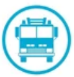 StalybridgeWUMossleyWUHydeCUPerformancePerformancePerformanceAverage Response TimeAverage Response TimeAverage Response TimeStation AreaActualOptionDiffActualOptionDiffG39Ashton89.8%88.6%-1.2%07:1607:15-1G40Stalybridge89.8%89.8%0.0%07:1907:17-1G41Mossley62.3%61.5%-0.8%09:3909:423G42Hyde78.5%78.5%0.0%08:2108:221Tameside86.3%85.8%-0.5%07:3807:380PerformancePerformancePerformanceAverage Response TimeAverage Response TimeAverage Response TimeWardActualOptionDiffActualOptionDiffAshton Hurst89.1%89.1%0.0%08:3408:33-1Ashton St. Michaels93.6%93.6%0.0%06:5506:52-3Ashton Waterloo94.2%94.2%0.0%08:1508:194Audenshaw89.1%84.9%-4.3%06:5206:586Denton North East96.4%96.4%0.0%06:5806:55-4Denton South86.1%86.1%0.0%07:3807:380Denton West87.5%87.5%0.0%08:1108:110Droylsden East88.7%88.7%0.0%07:4507:34-11Droylsden West86.1%80.4%-5.7%08:2208:319Dukinfield94.9%93.2%-1.7%07:1707:203Dukinfield Stalybridge93.5%97.0%3.6%06:3706:27-10Hyde Godley81.4%84.0%2.6%07:4507:38-7Hyde Newton82.4%80.4%-2.0%07:5307:585Hyde Werneth80.8%80.8%0.0%07:0607:2014Longdendale51.2%51.2%0.0%11:1011:08-2Mossley83.4%81.1%-2.3%07:5708:069St. Peters90.5%91.3%0.9%06:4906:49-1Stalybridge North75.4%75.4%0.0%07:3507:32-3Stalybridge South82.6%82.6%0.0%07:3907:34-6Tameside86.3%85.8%-0.5%07:3807:380PerformancePerformancePerformanceAverage Response TimeAverage Response TimeAverage Response TimeStation AreaActualOptionDiffActualOptionDiffG39Ashton91.8%91.1%-0.7%07:0207:01-1G40Stalybridge88.7%88.7%0.0%07:2007:19-1G41Mossley63.5%63.5%0.0%09:5409:540G42Hyde80.3%80.3%0.0%08:2208:220Tameside87.6%87.4%-0.2%07:3407:33-1PerformancePerformancePerformanceAverage Response TimeAverage Response TimeAverage Response TimeWardActualOptionDiffActualOptionDiffAshton Hurst90.8%90.8%0.0%08:4708:470Ashton St. Michaels94.1%94.1%0.0%06:4706:470Ashton Waterloo92.6%92.6%0.0%08:0608:05-1Audenshaw93.1%89.2%-3.8%06:3506:372Denton North East96.4%96.4%0.0%06:3406:340Denton South79.7%79.7%0.0%07:5507:550Denton West92.4%92.4%0.0%07:4907:490Droylsden East86.4%86.4%0.0%07:5907:49-10Droylsden West92.4%92.4%0.0%07:5507:51-5Dukinfield96.4%93.7%-2.7%07:0907:123Dukinfield Stalybridge96.4%99.8%4.6%06:1505:55-20Hyde Godley96.4%99.4%3.0%06:5706:45-13Hyde Newton82.6%79.0%-3.6%08:0608:159Hyde Werneth74.7%74.7%0.0%07:3907:390Longdendale54.7%54.7%0.0%11:0311:030Mossley84.9%84.9%0.0%08:3208:320St. Peters91.3%91.3%0.0%06:3306:352Stalybridge North74.5%74.5%0.0%08:0308:030Stalybridge South80.6%80.6%0.0%07:4207:420Tameside87.6%87.4%-0.2%07:3407:33-1Station AreaActualAfter ChangesSpecialsStretfordHVP FI  AA (proposed to be moved)SaleFUAltrinchamBAUPerformancePerformancePerformanceAverage Response TimeAverage Response TimeAverage Response TimeStation AreaActualOptionDiffActualOptionDiffG10Stretford89.5%88.7%-0.8%07:3607:415G11Sale82.8%79.9%-3.0%07:4508:5570G12Altrincham77.1%74.7%-2.4%08:1708:236Trafford83.3%81.7%-1.6%07:4308:0320PerformancePerformancePerformanceAverage Response TimeAverage Response TimeAverage Response TimeWardActualOptionDiffActualOptionDiffAltrincham78.6%76.0%-2.6%07:0106:58-4Ashton upon Mersey86.1%86.1%0.0%06:2307:5289Bowdon59.3%55.9%-3.3%10:0510:2116Broadheath91.3%85.9%-5.4%06:4107:0121Brooklands90.0%90.0%0.0%07:1108:3685Bucklow-St. Martins26.6%13.1%-13.5%11:2812:2860Clifford94.7%94.7%0.0%06:1905:46-33Davyhulme East84.9%84.9%0.0%07:5408:017Davyhulme West72.9%72.9%0.0%09:3109:388Flixton75.6%75.6%0.0%09:3609:5014Gorse Hill93.8%92.3%-1.5%06:4606:548Hale Barns73.5%73.5%0.0%09:0809:080Hale Central79.7%79.7%0.0%08:0108:010Longford91.3%91.3%0.0%06:5306:50-2Priory94.5%94.5%0.0%06:0507:4599Sale Moor96.4%96.4%0.0%07:5709:0870St. Marys83.9%87.1%3.2%07:4408:1128Stretford94.6%94.6%0.0%06:4706:526Timperley91.1%84.9%-6.3%06:5907:1010Urmston89.6%86.6%-2.9%08:0708:115Village92.7%88.4%-4.3%07:4707:548Trafford83.3%81.7%-1.6%07:4308:0320PerformancePerformancePerformanceAverage Response TimeAverage Response TimeAverage Response TimeStation AreaActualOptionDiffActualOptionDiffG10Stretford91.7%90.4%-1.2%07:2107:298G11Sale85.8%80.2%-5.6%07:3209:22110G12Altrincham81.5%77.2%-4.4%08:0608:1913Trafford86.3%83.7%-2.6%07:2908:0234PerformancePerformancePerformanceAverage Response TimeAverage Response TimeAverage Response TimeWardActualOptionDiffActualOptionDiffAltrincham86.4%86.4%0.0%06:2006:200Ashton upon Mersey83.1%83.1%0.0%06:0608:41155Bowdon55.2%49.3%-5.9%09:5410:2329Broadheath96.4%85.9%-10.5%06:2207:0240Brooklands96.4%96.4%0.0%06:5509:18143Bucklow-St. Martins34.3%15.8%-18.5%10:4812:1182Clifford96.4%96.4%0.0%06:1005:51-19Davyhulme East87.8%87.8%0.0%07:5107:587Davyhulme West68.4%68.4%0.0%09:4409:440Flixton76.4%76.4%0.0%09:4610:0822Gorse Hill94.4%92.1%-2.2%06:3406:4612Hale Barns86.9%86.9%0.0%08:3608:360Hale Central88.1%88.1%0.0%07:5007:500Longford91.8%91.8%0.0%06:4806:45-3Priory96.4%96.4%0.0%06:0208:21139Sale Moor86.4%75.3%-11.1%07:3708:1639St. Marys96.4%93.4%-3.0%08:2110:42141Stretford93.4%93.4%0.0%06:4906:579Timperley86.4%75.3%-11.1%07:0007:1818Urmston96.4%92.1%-4.3%07:2507:327Village96.4%89.3%-7.1%08:0108:1413Trafford86.3%83.7%-2.6%07:2908:0234Station AreaActualAfter ChangesSpecialsWiganP1 is proposed to become a ScorpionHindleyAthertonCULeighAA  (proposed to be removed)PerformancePerformancePerformanceAverage Response TimeAverage Response TimeAverage Response TimeStation AreaActualOptionDiffActualOptionDiffG54Wigan79.5%79.7%0.2%08:1208:11-1G55Hindley81.0%81.0%0.0%08:1708:170G56Atherton83.0%83.0%0.0%07:4307:452G57Leigh84.7%83.1%-1.6%07:3107:4413Wigan81.6%81.3%-0.3%07:5708:003PerformancePerformancePerformanceAverage Response TimeAverage Response TimeAverage Response TimeWardActualOptionDiffActualOptionDiffAbram75.5%75.5%0.0%09:1609:171Ashton59.3%59.3%0.0%09:5209:520Aspull New Springs Whelley46.4%46.4%0.0%10:3810:32-6Astley Mosley Common62.4%62.4%0.0%10:0710:070Atherleigh91.8%91.8%0.0%06:3006:29-1Atherton92.7%91.3%-1.4%06:0906:156Bryn67.0%67.0%0.0%10:0510:050Douglas94.0%94.0%0.0%05:5005:500Golborne and Lowton West58.6%53.6%-5.0%09:3309:5724Hindley92.5%92.5%0.0%06:1306:130Hindley Green90.3%90.3%0.0%07:0307:030Ince88.1%90.1%2.0%07:2807:21-8Leigh East93.6%93.6%0.0%07:3507:449Leigh South83.6%82.2%-1.4%07:0207:1412Leigh West91.2%90.0%-1.2%07:0007:088Lowton East83.4%80.7%-2.7%07:2307:4522Orrell63.1%63.1%0.0%11:5511:550Pemberton82.8%82.8%0.0%08:0608:060Shevington with Lower Ground46.4%46.4%0.0%11:1811:180Standish with Langtree28.5%28.5%0.0%10:4110:410Tyldesley83.2%85.3%2.1%08:2808:280Wigan Central94.4%94.4%0.0%07:0807:080Wigan West94.5%94.5%0.0%07:1607:160Winstanley88.1%88.1%0.0%07:3807:380Worsley Mesnes90.3%90.3%0.0%06:5706:592Wigan81.6%81.3%-0.3%07:5708:003PerformancePerformancePerformanceAverage Response TimeAverage Response TimeAverage Response TimeStation AreaActualOptionDiffActualOptionDiffG54Wigan80.8%80.8%0.0%08:0108:010G55Hindley80.9%80.9%0.0%08:2008:211G56Atherton82.3%81.6%-0.7%07:5407:573G57Leigh85.2%84.7%-0.5%07:3307:385Wigan82.3%82.0%-0.3%07:5507:572PerformancePerformancePerformanceAverage Response TimeAverage Response TimeAverage Response TimeWardActualOptionDiffActualOptionDiffAbram78.1%78.1%0.0%09:1109:121Ashton57.3%57.3%0.0%09:4809:480Aspull New Springs Whelley43.1%43.1%0.0%10:3210:320Astley Mosley Common63.1%63.1%0.0%10:2610:260Atherleigh88.4%88.4%0.0%06:5406:53-1Atherton90.4%88.2%-2.2%06:2506:3510Bryn72.4%72.4%0.0%09:4909:490Douglas94.4%94.4%0.0%05:4105:410Golborne and Lowton West64.4%64.4%0.0%09:1809:234Hindley92.0%92.0%0.0%06:2506:250Hindley Green85.9%85.9%0.0%08:0008:000Ince87.0%87.0%0.0%07:2507:250Leigh East93.8%93.8%0.0%07:3707:403Leigh South83.9%81.6%-2.3%07:0907:2921Leigh West90.1%90.1%0.0%07:1207:120Lowton East84.3%84.3%0.0%07:2607:22-4Orrell71.4%71.4%0.0%10:4910:490Pemberton80.8%80.8%0.0%08:0808:080Shevington with Lower Ground51.0%51.0%0.0%10:1310:130Standish with Langtree33.9%33.9%0.0%10:3810:380Tyldesley85.0%85.0%0.0%08:2308:230Wigan Central92.7%92.7%0.0%07:1107:110Wigan West92.6%92.6%0.0%07:3907:390Winstanley88.1%88.1%0.0%07:5407:540Worsley Mesnes90.5%90.5%0.0%06:4406:440Wigan82.3%82.0%-0.3%07:5507:572AbbreviationSpecial Appliance TypeDescriptionAA Aerial ApplianceThese vehicles have a range of uses at a variety of incidents, including tackling fires in high rise buildings, allowing firefighters to tackle a fire from above or act as a vantage point for firefighters using handheld jets. They can be used to assist in the recovery of casualties from hard-to-reach places or lower or raise casualties safely.  With a ladder reach ranging between 32m and 42m, they are amongst the highest articulated ladder appliances in use by UK FRS.BAUBreathing Apparatus UnitThis specialist vehicle is available to be deployed at an incident where a large number of BA wearers are deployed or a large number of resources such as compressed air cylinders. The BA unit carries equipment to support the welfare of firefighters involved in BA wears.CUCommand UnitThis vehicle would normally be used at large protracted incidents as a mobile incident command centre. This vehicle is equipped with Airwave and UHF radio transmission equipment that enables radio messages to be collated at the incident ground and relayed to the control room (NWFC).EPUEnvironmental Protection UnitDesigned to carry large quantities of specialised equipment to help mitigate damage to the environment from incidents such as flooding and chemical spillages etc.FIFire Investigation UnitThis is a specialised unit used for investigating the cause and origin of fires. The team is comprised of highly trained and experienced firefighters who use forensic techniques and specialised equipment to gather evidence and determine the root cause of fires.AbbreviationSpecial Appliance TypeDescriptionFUFoam UnitThese vehicles are designed to carry large quantities of foam to the scene of operations. Each vehicle carries 7x1000 litres of RF3 foam concentrate in intermediate bulk containers. They carry a number of foam making generators and foam making branch pipes.HDIMHazardous Materials Detection, Identification and MonitoringThis vehicle was provided under the Government’s new dimensions programme and carries a large amount of specialised monitoring equipment. This equipment enables Hazmat Officers to make an effective assessment of suspected CBRN incidents.HLHose LayerThese vehicles are equipped with 40x40m lengths of 100mm hose and can cover a distance of 1.6 kilometres. They are designed to deliver large quantities of water to the scene of operations.HVPHigh Volume PumpThese vehicles are capable of delivering large quantities of firefighting medium (usually water) to the scene of operations. They can be used to pump large quantities of floodwater away from affected areas. These vehicles carry 20x50m lengths of 150mm hose as well as a hydro-sub pumping unit.HRET (Scorpion)High Reach Extendable Turret (Scorpion)This vehicle provides firefighters with a high degree of flexibility and precision in directing large volumes of water or other firefighting agents to extinguish fires, particularly in tall structures or buildings.MDU Mass Decontamination UnitThis vehicle is able to be deployed where a large number of members of the public are contaminated following exposure to a chemical substance.  It is equipped with equipment and facilities to support the planned and structured decontamination procedure to support a large scale multi-agency response.AbbreviationSpecial Appliance TypeDescriptionWUWildfire UnitThis vehicle is equipped to respond to wildfires, which are typically outdoors on challenging terrain. Using specialised tools, equipment and techniques they tackle fires on grassland, scrubland and in forests.WIUWater Incident UnitThey carry an inflatable rescue boat with outboard motor, rescue paths; other items to assist in water rescue incidents.